Дистанционное  обучение по дополнительной общеобразовательной  программе «Живопись, рисунок, композиция»Группа 3 (возраст 12 -15 лет) Урок изобразительного искусства на тему: «Весенний пейзаж»Тема занятия: Весенний пейзажЗадачи:           1. формировать понятие о пейзаже; познакомить с видами пейзажа; учить последовательности в работе над пейзажем; научить использовать свойства линейной и воздушной перспективы;                            2. развивать творческий потенциал, эстетическое восприятие, расширять кругозор учащихся, прививать интерес к предмету;                        3. воспитывать любовь к природе, эстетический вкус, внимательность и наблюдательность учащихся.Воспитание аккуратности в работе.        Оборудование к занятию: наглядный материал поэтапное выполнение работы.Материалы для учащихся:    акварель или гуашь, бумага формат А3, карандаш, ластик, баночка, тряпочка.Ссылка: рисуем весенний пейзаж.https://youtu.be/jm_iYYWLfnQhttps://youtu.be/pIMYUoca3f0https://youtu.be/mwK4oPgYz8gПлан работы:Необходимо самостоятельно организовывать рабочее место в соответствии с особенностями используемого материала и поддерживать порядок на нем во время работы;Выбор формата:  горизонтально или вертикально.Создать композиции или правильно расположить  рисунок .Выполнить цветовое решение работы.Длительность занятия  составляет 3  занятия по 2 часа1. Выбор формата для данной работыВертикальноГоризонтально2. Простой вариан рисунка весеннего пейзажа1 эскиз вертикально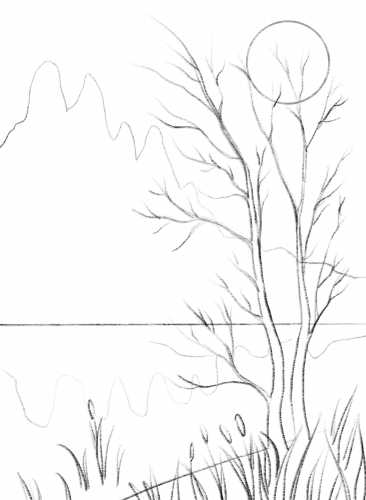       3. Более сложный вариант  рисунка весеннего пейзажа   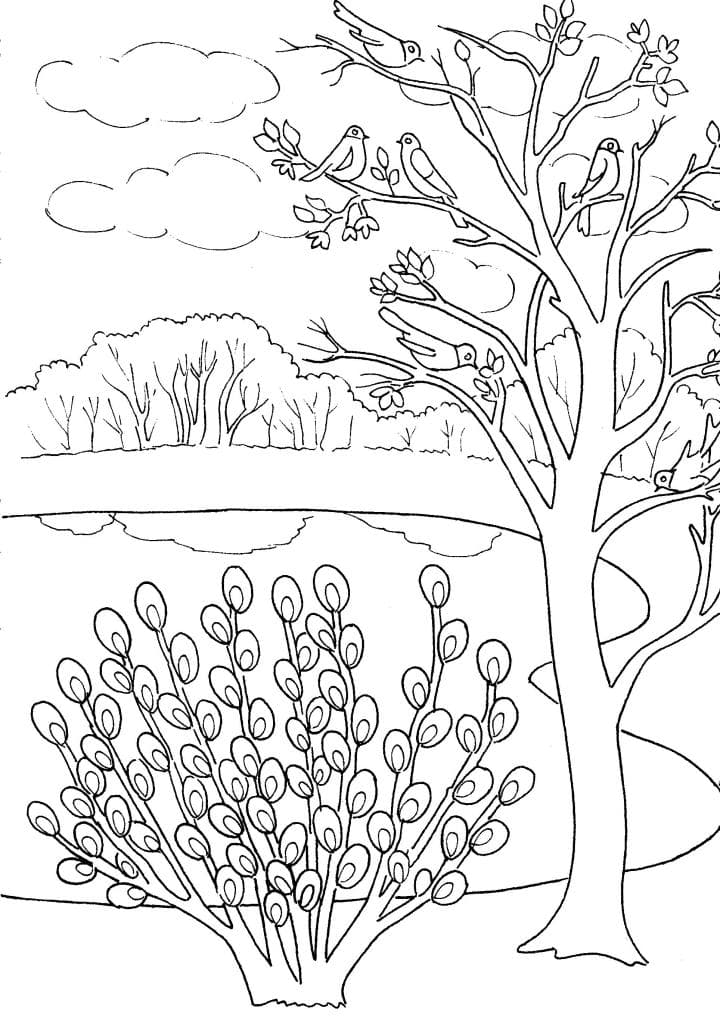       2 эскиз  горизонтально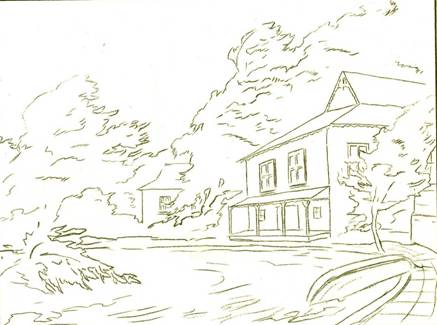 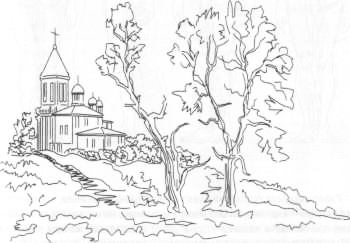 4. Цветовое решение весеннего пейзажа -  акварель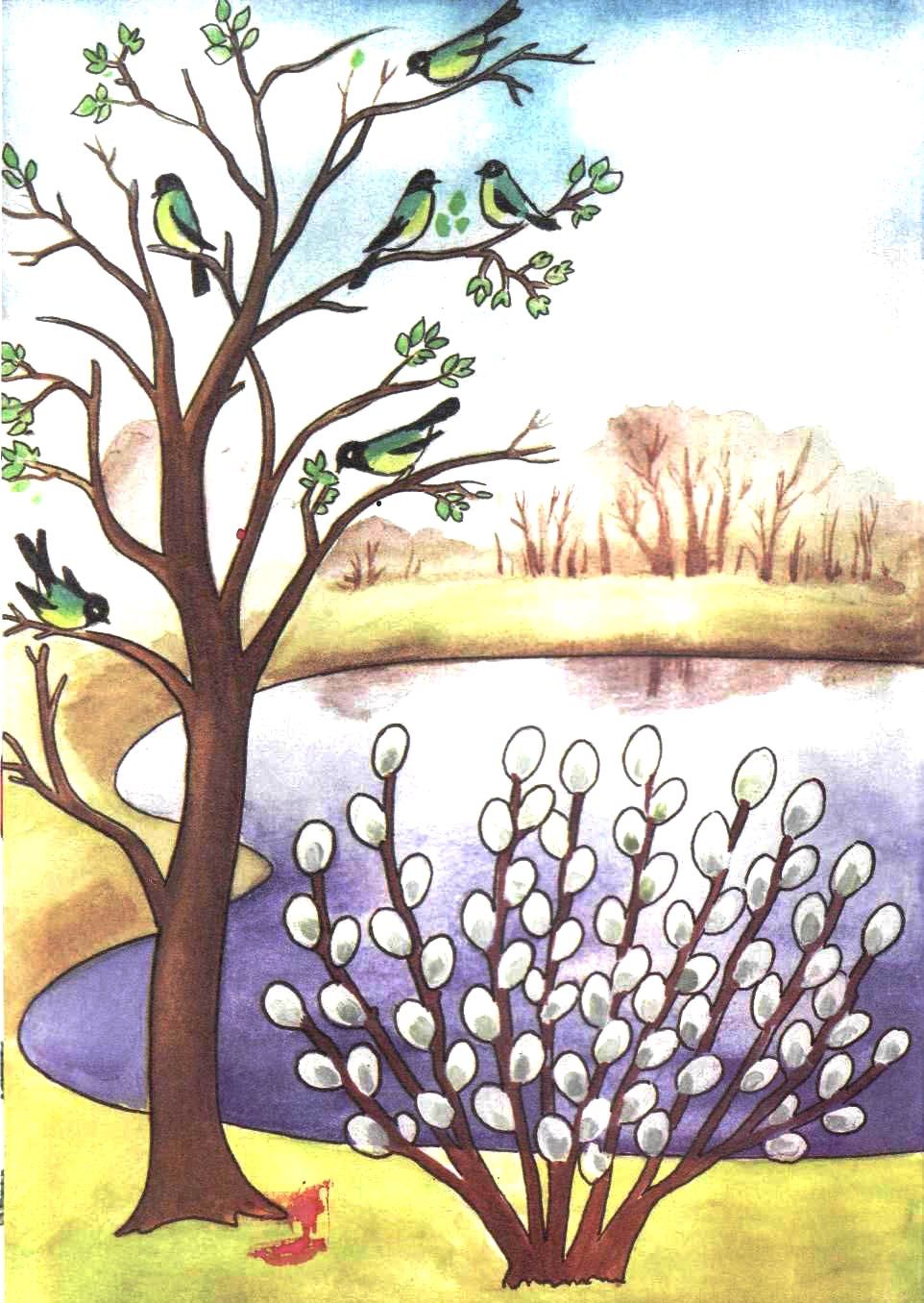 Цветовое решение весеннего пейзажа -  гуашь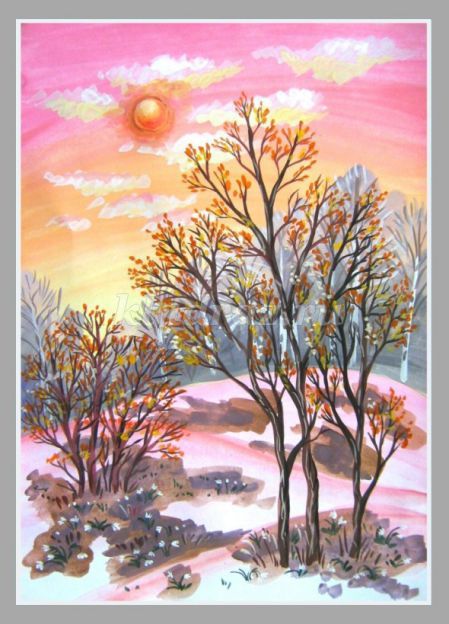 Цветовое решение весеннего  пейзажа -  цветной карандаш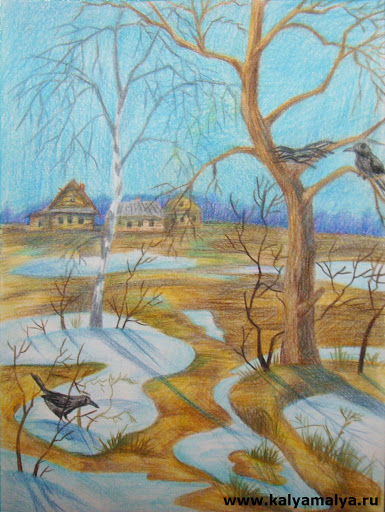 Горизонтальные варианты весеннего пейзажа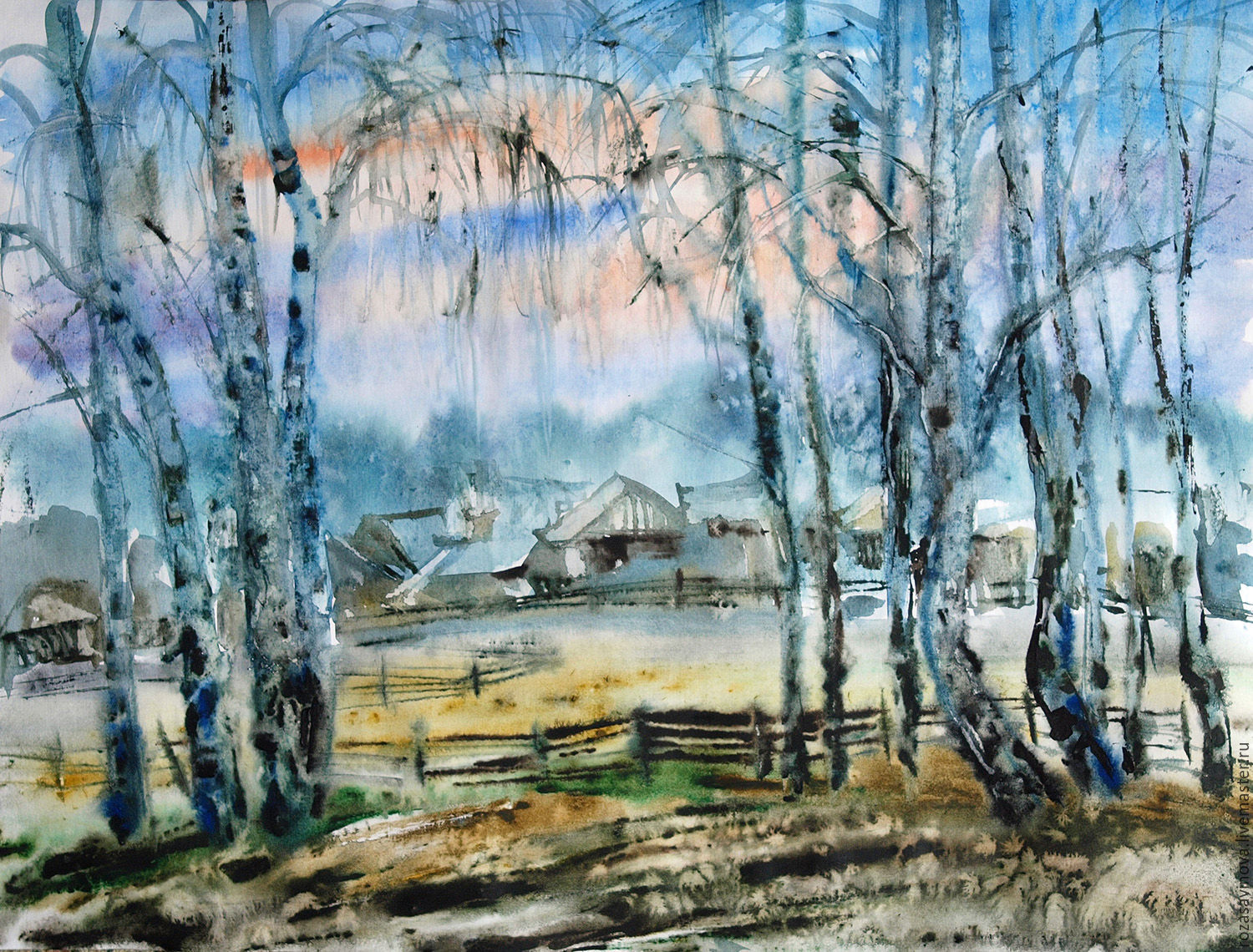 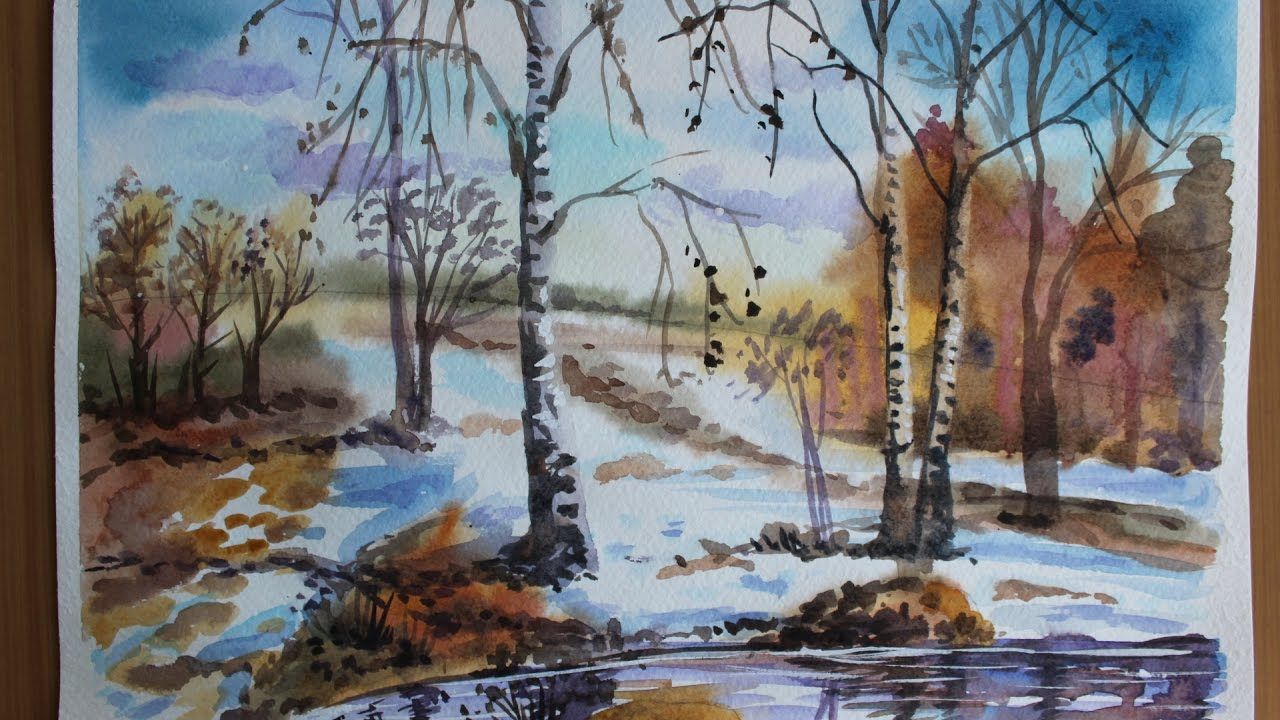 